附件1线上报名二维码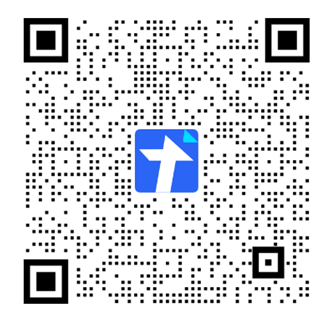 